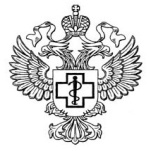 Федеральная служба по надзору в сфере защиты прав потребителей и благополучия человекаФЕДЕРАЛЬНОЕ БЮДЖЕТНОЕ УЧРЕЖДЕНИЕ ЗДРАВООХРАНЕНИЯ«ЦЕНТР ГИГИЕНЫ И ЭПИДЕМИОЛОГИИ В ГОРОДЕ САНКТ-ПЕТЕРБУРГЕ И ЛЕНИНГРАДСКОЙ ОБЛАСТИ»ФБУЗ «ЦЕНТР ГИГИЕНЫ И ЭПИДЕМИОЛОГИИ В ГОРОДЕ САНКТ-ПЕТЕРБУРГЕ И ЛЕНИНГРАДСКОЙ ОБЛАСТИ»Юридический адрес: . Санкт-Петербург, Волковский пр., д. 77. Телефон: (812) 570-38-11. Адрес электронной почты: centr@78cge.ru ОГРН 1057810163652, ИНН 7816363890ФИЛИАЛ  ФЕДЕРАЛЬНОГО БЮДЖЕТНОГО УЧРЕЖДЕНИЯ ЗДРАВООХРАНЕНИЯ «ЦЕНТР ГИГИЕНЫ И ЭПИДЕМИОЛОГИИ В ГОРОДЕ САНКТ-ПЕТЕРБУРГЕ И ЛЕНИНГРАДСКОЙ ОБЛАСТИ» В ГАТЧИНСКОМ И ЛУЖСКОМ РАЙОНАХАдрес местонахождения филиала: 188300, Ленинградская область, г. Гатчина, ул. Карла Маркса, д.44 аПРОТОКОЛ № 4003Наименование заказчика: Частное лицо Попугаева Е.П.Фактический адрес: снт «Рахья»Контактная информация:Основание для проведения исследований (испытаний): заявка от 03.05.2024г.Цель исследований (испытаний): по фактуНаименование пробы (образца): вода питьевая источника нецентрализованного водоснабженияРегистрационный номер пробы (образца): 4003-1/Ф-ПКДата изготовления, номер партии (при наличии): не требуетсяДата отбора пробы (образца): 02 мая 2024 г. 14 час. 30 мин.Номер и дата Акта отбора (протокола взятия проб):  № б/н от 03 мая  2024 г.Дата получения пробы (образца):  03 мая 2024 г. 10 час. 30 мин.Адрес места отбора проб (образцов): снт «Рахья»НД на метод отбора пробы (образца): проба отобрана заказчикомПлан-направление на отбор проб (образцов): не требуетсяОтветственный за оформление титульного листа протокола:  менеджер  Рычина Ю.А.______                                                               Санитарно-гигиеническая лабораториянаименование структурного подразделения ИЛЦАдрес места осуществления деятельности: 188300, Россия, Ленинградская область г. Гатчина, Госпитальный пер. д.15Дата доставки пробы (образца): 03.05.2024г.Дата начала исследований: 03.05.2024г.Дата окончания исследований: 06.05.2024г.Дополнительная информация: нетУсловия проведения исследований: соответствуют установленным в НДСредства измерений:Результаты: ---------------------------------------------------------------------конец протокола----------------------------------------------------------------------Испытательный лабораторный центрТел.+7 (813-71) 20129 Адрес эл. почты: vodalab15@yandex.ru188300, Россия, Ленинградская область, г. Гатчина, Госпитальный пер., д. 15188300, Россия, Ленинградская область, г. Гатчина, ул. Карла Маркса, д. 44а188230, Россия, Ленинградская область, Лужский район, город Луга, ш. Ленинградское, д. 13УТВЕРЖДАЮ               06 мая   2024г. М.П.Наименование, тип, маркаЗаводскойномерСведения о поверке(калибровке)Термометр технический жидкостной, типа ТТЖ-М63232№ C-CП/11-05-2022/155136098 до 10.05.2025 г.Система капиллярного электрофореза «Капель 105»663 № C-CП/09-10-2023/284934714 до 08.10.2024 г.Спектрофотометр ПромЭкоЛаб  ПЭ-5400УФUEC 0911015 № С-СП/19-05-2023/247940739 до 18.05.2024 г.Система капиллярного электрофореза «Капель104Т»1885 № C-CП/09-10-2023/284934711 до 08.10.2024 г.рН метр лабораторный рН 211846336№ С-СП/19-05-2023/247697599 до 18.05.2024 г.Анализатор жидкости «Флюорат-02-3М»5284№ С-СП/14-12-2023/302088383 до 13.12.2024 г.Фотоэлектроколориметр КФК-30600728№ C-CП/07-10-2022/191473316 до 06.10.2024 г.ОпределяемыепоказателиЕдиницы измеренияРезультатыНормативыкачества водыНормативыкачества водыНД на метод исследования4003-1/Ф-ПК, вода питьевая, скважина4003-1/Ф-ПК, вода питьевая, скважина4003-1/Ф-ПК, вода питьевая, скважина4003-1/Ф-ПК, вода питьевая, скважина4003-1/Ф-ПК, вода питьевая, скважина4003-1/Ф-ПК, вода питьевая, скважинаЖелезо общеемг/дм30,05не более 0,3ПНД Ф 14.1:2:3:4.50-2023(изд. 2023 г.)ПНД Ф 14.1:2:3:4.50-2023(изд. 2023 г.)Мутность (по каолину)мг/дм30,3не более 1,5ПНД Ф 14.1:2:4.213-05 (изд. 2019 г.)ПНД Ф 14.1:2:4.213-05 (изд. 2019 г.)Цветность°цветности2,5не более 30ПНД Ф 14.1:2:4.207-04 (изд. 2004 г.)ПНД Ф 14.1:2:4.207-04 (изд. 2004 г.)Марганецмг/дм3менее 0,01не более 0,1ПНД Ф 14.1:2:4.188-02 (изд. 2011 г.)ПНД Ф 14.1:2:4.188-02 (изд. 2011 г.)Водородный показатель (рН)единицы рН6,0в пределах 6-9ПНД Ф 14.1:2:3:4.121-97 (изд. 2018 г.)ПНД Ф 14.1:2:3:4.121-97 (изд. 2018 г.)Жесткость ºЖменее 0,1не более 10,0ГОСТ 31954-2012 п.4ГОСТ 31954-2012 п.4Перманганатная окисляемостьмг/дм30,96не более 7,0ПНД Ф 14.1:2:4.154-99 (изд. 2012 г.)ПНД Ф 14.1:2:4.154-99 (изд. 2012 г.)Аммоний мг/дм3менее 0,5не более 1,5ПНД Ф 14.1:2:4.167-2000 (изд. 2011 г.)ПНД Ф 14.1:2:4.167-2000 (изд. 2011 г.)Нитрит-ионмг/дм3менее 0,2не более 3,0ПНД Ф 14.1:2:3:4.282-18 (изд. 2018г.)ПНД Ф 14.1:2:3:4.282-18 (изд. 2018г.)Нитрат-ионмг/дм3менее 0,2не более 45,0ПНД Ф 14.1:2:3:4.282-18 (изд. 2018г.)ПНД Ф 14.1:2:3:4.282-18 (изд. 2018г.)Сульфат-ионмг/дм30,91не более 500,0ПНД Ф 14.1:2:3:4.282-18 (изд. 2018г.)ПНД Ф 14.1:2:3:4.282-18 (изд. 2018г.)Хлорид- ионмг/дм34,4не более 350,0ПНД Ф 14.1:2:3:4.282-18 (изд. 2018г.)ПНД Ф 14.1:2:3:4.282-18 (изд. 2018г.)Фторид-ионмг/дм3менее 0,1не более 1,5ПНД Ф 14.1:2:3:4.282-18 (изд. 2018г.)ПНД Ф 14.1:2:3:4.282-18 (изд. 2018г.)Запах баллы0не более 3ГОСТ Р 57164-2016 п.5ГОСТ Р 57164-2016 п.5Привкусбаллы0не более 3ГОСТ Р 57164-2016 п.5ГОСТ Р 57164-2016 п.5Уполномоченный специалист:Фельдшер-лаборантдолжностьподписьШапирова З.Х.ФИОНачальник санитарно-гигиенической лабораторииподписьАстраханцева П.Е.ФИО